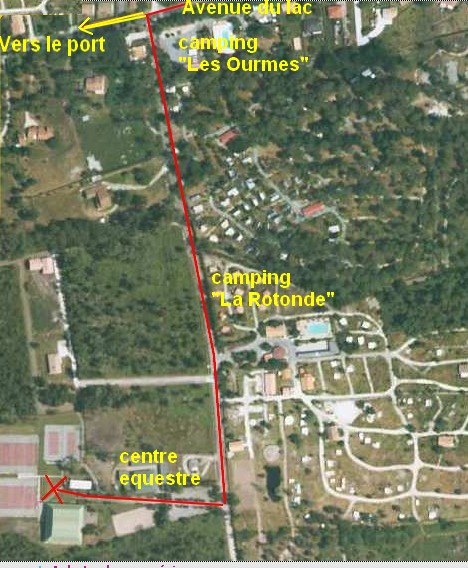 Se diriger vers le port, puis au deux tiers de l’avenue du lac tourner à gauche et longer les 2 campings "les Ourmes" et la "Rotonde".Prendre le parking à droite à la fin de la route goudronnée.Les terrains se situent après le centre équestre.